KONTRAKTSKJEMADette skjema er for barn som skal på fritidsaktiviteter i SFO tiden eller ha egen «gå hjem avtale» Dere trenger ikke levere skjema hvis dere skal hente barnet deres.Ved varige endringer må nytt skjema leveres.NAVN PÅ BARNET:MITT BARN SKAL GÅ HJEM SELV: (SKRIV KLOKKESLETT)Alternativer 1500, 1530, 1600 og 1630MITT BARN SKAL BLI HENTET PÅ KISS AND RIDE : (SKRIV KLOKKESLETT)Alternativer kl. 1500, 1530, 1600 og 1630ANDRE FRITIDSAKTIVITETER I SFO-TIDEN: (SKRIV KLOKKESLETT)LEVERES PÅ MAIL  goril.kipperberg@strand.kommune.no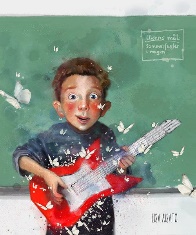 MANDAGTIRSDAGONSDAGTORSDAGFREDAGMANDAGTIRSDAGONSDAGTORSDAGFREDAGMANDAGTIRSDAGONSDAGTORSDAGFREDAG